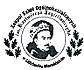 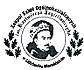           Zespół Szkół Ogólnokształcących im. Kazimierza Jagiellończyka w Lidzbarku Warmińskim ul. Krasickiego 4, 11-100 Lidzbark Warmiński,                        tel./fax 897675141 e-mail: sekretariat@zsolw.pl, www.lo-lidzbark.edupage.org ......................................  (nazwa szkoły podstawowej) WNIOSEK O PRZYJĘCIE DO SZKOŁY PONADPODSTAWOWEJ Proszę o przyjęcie mnie do klasy pierwszej w roku szkolnym 2024/2025. Rozszerzenia (podkreśl trzy przedmioty z wymienionych):   		1 – język polski,  2 – historia,  3 – wiedza o społeczeństwie, 4 – geografia,  5 – matematyka       6 – chemia, 7 – biologia,  8 – fizyka,  9 – język angielskiDo celów rekrutacji wybieram:  (podkreśl jeden z języków, z którego chcesz, aby wyliczono Ci punkty) 
                język angielski  		                    język niemiecki  	 			język rosyjski  Do nauki w Liceum wybieram języki obce: a) pierwszy............................................................  	b) drugi ...............................................  B. Kandydat: Nazwisko i imię (drugie imię)........................................................................................................... (PROSZĘ WYPEŁNIĆ PISMEM DRUKOWANYM) Data i miejsce urodzenia ........................................................................................................................................................       (dzień – miesiąc – rok)         	            (miejscowość)                          	              	 	       (województwo) Numer PESEL  Nazwisko(-a) i imiona rodziców (opiekunów) ............................................................................................................................................................ telefon kontaktowy rodzica (opiekuna)..................................................................................................  	 	 	 	 	 	(ojca/opiekuna)  	 	 	(matki/opiekunki) 	 	 	 	 telefon kontaktowy kandydata............................................................................................................... Adres: stałego zameldowania (kandydata) ............................................................................................................................................................ (kod pocztowy miejscowość)  	(ulica)      (nr domu/mieszkania)  	(gmina)   	(powiat)    	(województwo)      zamieszkania (kandydata) jeżeli jest inny niż adres zameldowania ............................................................................................................................................................ (kod pocztowy miejscowość)  	(ulica)    (nr domu/mieszkania)  	(gmina)   	(powiat)    	(województwo)     do korespondencji  ............................................................................................................................................................ (kod pocztowy miejscowość)  	(ulica)    (nr domu/mieszkania)  	(gmina)   	(powiat)    	(województwo)     Adres e-mail do kontaktu;…………………………………………………………………………… Posiadane opinie/orzeczenia (oznacz właściwe): opinia psychologiczno-pedagogiczna (dysleksja, dysgrafia, dysortografia, dyskalkulia)      TAK        NIE orzeczenie o kształceniu specjalnym                        TAK        NIE orzeczenie o stopniu niepełnosprawności                 TAK        NIE 
C. Zapoznałem(am) się z zasadami rekrutacji absolwentów szkoły podstawowej do Liceum Ogólnokształcącego  w Zespole Szkół Ogólnokształcących w roku szkolnym 2024/2025 ................................................................................................................................................ (miejscowość i data złożenia wniosku)  	                               (podpis kandydata)                                          (podpisy rodziców/opiekunów) Oświadczam, że dane przedłożone w niniejszym podaniu są zgodne ze stanem faktycznym. Oświadczam, że wyrażam zgodę na przetwarzanie danych osobowych (w tym wizerunku) ucznia, nad którym sprawowana jest przeze mnie opieka w celu rekrutacji do Szkoły zgodnie z Ustawą z dnia 29 sierpnia 1997 r. o ochronie danych osobowych (Dz. U. z 2016 r. poz.922, z 2018 r. poz. 138). Przyjmuję do wiadomości, że przysługuje mi prawo do wglądu, aktualizacji danych, wycofania zgody na przetwarzanie danych.  .......................................................................................................................................................... (czytelne podpisy rodziców/prawnych opiekunów kandydata)Administratorem Danych Osobowych jest Dyrektor Zespołu Szkół Ogólnokształcących w Lidzbarku Warmińskim z siedzibą przy ul. Krasickiego 4, 11-100  Lidzbark Warmiński  Deklaracja wyrażam zgodę/nie wyrażam zgody (właściwe podkreślić) na udział dziecka w zajęciach z wychowania do życia w rodzinie,  wyrażam zgodę/nie wyrażam zgody (właściwe podkreślić – można uczyć się tylko jednego z przedmiotów lub żadnego z nich) na udział dziecka w zajęciach z religii/etyki ............................................................................................................................................................ . 	 	 	       (czytelne podpisy rodziców/prawnych opiekunów kandydata) Inne informacje: język niemiecki: czas nauki w latach: ________, poziom ostatniego używanego przez Ciebie podręcznika: początkujący / wczesnyśredniozaawansowany / średniozaawansowany (zakreśl właściwą odpowiedź) Czy posiadasz certyfikaty językowe? Tak / Nie  (zakreśl właściwą odpowiedź) Jeśli tak, to jakie? język rosyjski: czas nauki w latach: ________, poziom ostatniego używanego przez Ciebie podręcznika: początkujący / wczesnyśredniozaawansowany / średniozaawansowany (zakreśl właściwą odpowiedź) Czy posiadasz certyfikaty językowe? Tak / Nie  (zakreśl właściwą odpowiedź) Jeśli tak, to jakie? D. Wypełnia Szkolna Komisja Rekrutacyjna 11. Zestawienie uzyskanych punktów: czytelne podpisy Szkolnej Komisji Rekrutacyjnej   przewodniczący.............................................członek........................................…………..członek........................................  EGZAMIN ÓSMOKLASISTYPunktyjęzyk polski - 0,35  punktu za każdy uzyskany procent 	 matematyka - 0,35  punktu za każdyjęzyk obcy nowożytny - 0,3  punktu za każdy uzyskany procentRazem liczba punktów za egzamin ósmoklasisty (maksymalnie 100 pkt)ŚWIADECTWO UKOŃCZENIA SZKOŁY PODSTAWOWEJwypełnić w przypadku osób  z obowiązkiem przystąpienia do egzaminu ósmoklasisty(język polski, matematyka,  jeden z przedmiotów i język obcy wskazane przez kandydata w części A):   (celujący –  18 pkt, bardzo dobry – 17 pkt, dobry –  14 pkt, dostateczny –  8 pkt, dopuszczający –  2 pkt)wypełnić w przypadku osób zwolnionych z obowiązku przystąpienia do egzaminu ósmoklasisty (art.44 zw):język polski i matematyka: (celujący –  35 pkt, bardzo dobry – 30 pkt, dobry –  25 pkt, dostateczny –  15 pkt, dopuszczający –  10 pkt) język obcy nowożytny: (celujący –  30 pkt, bardzo dobry – 25 pkt, dobry –  20 pkt, dostateczny –  10 pkt, dopuszczający –  5 pkt) świadectwo ukończenia szkoły podstawowej z wyróżnieniem –  7 pkt  z tytułu innych osiągnięć wyszczególnionych na świadectwie szkolnym:   osiągnięcia w zawodach sportowych lub artystycznych, organizowanym przez kuratora oświaty lub inne podmioty działające na terenie szkoły, co najmniej na szczeblu powiatowym [międzynarodowe (miejsca od I do X) – 4 pkt, ogólnopolskie (miejsca od I do VIII) – 3 pkt, wojewódzkie (miejsca od I do VI) – 2 pkt, powiatowe – (miejsca od I do IV) – 1 pkt]uzyskanie w zawodach wiedzy będących konkursem o zasięgu ponad wojewódzkim organizowanym przez kuratora oświaty: tytułu finalisty konkursu przedmiotowego – 10  pkt ; tytułu laureata konkursu tematycznego lub interdyscyplinarnego – 
7  pkt; tytułu finalisty konkursu tematycznego lub interdyscyplinarnego – 5  pkt uzyskanie w zawodach wiedzy będących konkursem o zasięgu wojewódzkim organizowanym przez kuratora oświaty: dwóch lub więcej tytułów finalisty konkursu przedmiotowego – 10 pkt, dwóch lub więcej tytułów laureata konkursu tematycznego lub interdyscyplinarnego – 7 pkt, dwóch lub więcej tytułów finalisty konkursu tematycznego lub interdyscyplinarnego – 5 pkt, tytułu finalisty konkursu przedmiotowego – 7 pkt, tytułu 	 laureata konkursu tematycznego lub interdyscyplinarnego – 5 pkt, tytułu finalisty konkursu tematycznego lub interdyscyplinarnego – 3 pkt Inne potwierdzone osiągnięcia ucznia: w zakresie aktywności społecznej na rzecz innych lub środowiska szkolnego  (wolontariat) – 3 pkt,Łączna liczba punktów PRZYJĘTY (P), NIEPRZYJĘTY  (N)